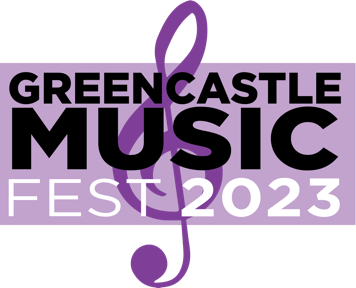 August 25th and August 26th, 2023Friday and Saturdaygreencastlemusicfest.comSPONSORSHIP OPPORTUNITIES2 Big Days of MusicPresenting Sponsor $10,000  2 Reserved tables of 6 in VIP Area and free tickets to eventIndividual logo banner hung on stage throughout entire event Live mentions by the Emcee during the eventSpeaking opportunity during event, Swag opportunities100 tokens (value $1 each) that can be used for food and drinks during the event Company promoted in all marketing channels – social media, email, print, posters, interviews and moreRecognition on Greencastle Music Fest website (logo and link)Option for event display (table and/or stand-alone banner)Stage Sponsor $5,000 (3 Available)Reserved table for 6 in VIP Area with free tickets to the eventLogo on stage banners throughout the entire event Highlighted as sponsor in all media promotions – email, social media, print, posters, interviewsLive mentions by Emcee  during the event50 tokens (value $1 each) that can be used for food and drinks during the event Recognition on Greencastle Music Fest (logo and link)Inclusion in social media posts before, during and after eventSwag opportunitiesM2 Hospitality Sponsor $1,000 (Friday) $1,000 (Saturday) $1,500 (Both Days)Provide warm hospitality to musicians, VIP sponsors, and volunteers.Highlighted as sponsor in all media promotions – email, social media, print, posters, interviewsLive Mentions by Emcee during the event50 tokens (value $1 each) that can be used for food and drinks during the eventRecognition on Greencastle Music Fest (logo and link)Swag opportunitiesKids Area Sponsor $2,500 (Two Days) Reserved table for 6 in VIP Area with free tickets to the eventLogo advertised on kids area signage, social media, email promotion, print advertising, posters and more50 tokens (value $1 each) that can be used for food and drinks during the event Recognition on Greencastle Music Fest website (logo and link)Help ensure fun activities for kids of all agesOption for event display (table and/or stand-alone banner)VIP Area Sponsor $1,500 (2 available)Reserved table for 6 with free tickets to the eventLogo banner on VIP Area throughout event50 tokens (value $1 each) that can be used for food and drinks during the event Inclusion in social media posts before, during and after eventRecognition on Greencastle Music Fest website (logo and link)Highlighted as sponsor in social media and email marketingCorn Hole Tournament Sponsor $1,500Logo banner near Corn Hole Tournament space50 tokens (value $1 each) that can be used for food and drinks during the event Inclusion in social media posts before, during and after eventRecognition on Greencastle Music Fest website (logo and link) on dedicated corn hole pageTable Sponsor $500Reserved table for 6 with free tickets to the event (may give to public)Logo and signage on table throughout event, swag opportunitiesInclusion in social media postings before, during and after event25 tokens (value $1 each) that can be used for food and drinks during the event Guitar Hero Sponsor $100Created for individuals or a small business that want to support this great event and will receive 2 free tickets to the event. Your photos or logo will be featured on a Guitar Hero Throne on display throughout Music Fest as well as photos of you on the throne.  Sponsorship Commitment FormThank you for your interest and support for the 2023 Greencastle Music Fest. Your support will help us make this the biggest and best event, which is TWO big days.  Already a destination event, our Award Winning 2023 Music Fest will bring visitors from across the state (and beyond). We look forward to seeing you there.If you have any questions or need more information, please contact Gail Smithat greencastlemusicfest@gmail.com  or 765-721-0137Please select your sponsorship level belowPlease email high resolution logo to greencastlemusicfest@gmail.comInvoices for your sponsorship will be sent within 2 weeks of your commitment or you many send payment to Greencastle Music Fest 17 W. Franklin St. Greencastle, Indiana 46135.  Make checks to Greencastle Music FestThank you for your support. See you August 25th & 67th!Presenting Sponsor $10,000 Stage Sponsor $5,000 M2 Hospitality Sponsor $1,000 eachFriday or SaturdayM2 Hospitality Sponsor  $1,500 (Both Days)Kids Area Sponsor $2,500 VIP Area Sponsor $1,500Corn Hole Tournament Sponsor $1,500Table Sponsor $500Guitar Hero Sponsor $100Contact Name:Company Name:Billing Address:City, State Zip:Email:Phone: